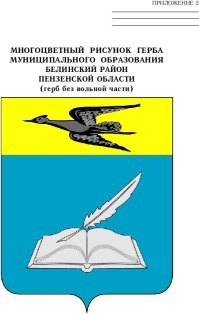 отдел образования администрацииБЕЛИНСКОГО РАЙОНА ПЕНЗЕНСКОЙ ОБЛАСТИПРИКАЗот 17 августа 2022 года                                                                                                № 103, 1-4«О внесении изменений в приказ о закреплении муниципальныхобразовательных организацийза территориями поселений Белинского района Пензенской области»    В целях приведения нормативно-правовых актов отдела образования администрации Белинского района Пензенской области в соответствие с действующим законодательством Российской Федерации, в соответствии   с Федеральным  законом «Об образовании в Российской  Федерации» от 29.12.2012 № 273-ФЗ (с последующими изменениями), руководствуясь Положением об отделе образования администрации Белинского района Пензенской области, утвержденным решением Собрания Представителей Белинского района Пензенской области от 21.11.2017 № 32-3/24 (с последующими изменениями), приказываю:	1.Внести в приказ отдела образования администрации Белинского района Пензенской области «О закреплении муниципальных образовательных организаций за территориями поселений Белинского района Пензенской области» от 10.02.2022 № 19, 1-2 следующие изменения:            - приложение 2 изложить в редакции согласно приложению к настоящему приказу.	2.Довести данный приказ до сведения руководителей образовательных организаций.3. Настоящий приказ разместить (опубликовать) на официальном сайте отдела образования администрации Белинского района Пензенской области в информационно-телекоммуникационной сети Интернет.4. Настоящий приказ вступает в силу со дня его подписания.5. Контроль за исполнением настоящего приказа оставляю за собой.  Начальник отдела образования 	     	                                                     Т.М. ЩегольковаПриложение Муниципальные образовательные организации, закрепленные за территориями поселений Белинского района № п/пНаименование общеобразовательной организацииТерритория1.МОУ СОШ № 1 г. Белинского Пензенской областиим. В.Г. БелинскогоЗападная часть города Белинского от улицы Ф. Захаркина(улицы:Березовая, Братская, Воскресенская, Журавлиная, Зеленая, Интернациональная, Красноармейская № 17, с № 36 по № 42 (четные числа) и с № 46 по № 53, Колычевская с № 96 по № 108 (четные числа), с № 111 по № 135А, Ленина с № 37 по № 55 (нечетные числа), с № 72 по № 86 и № 89, Луговая, Мирная, Молодежная, Московская, Новая, Новозападная, Овражная, Подгорная, Пригородная, Рабочая, Садовая с № 67 по № 75 (нечетные числа), Свободы, Сельская, Сойнова, Солнечная, Строителей, Ф.Захаркина, Целинная, Храмова, Чембарская, Широкая, Шуваева с № 114 по № 136 (четные числа) и с № 138 по № 153, Юбилейная, Ясная, 12 Декабря с № 72 по № 90 (четные числа) и № 92 по № 115;переулки: Березовый, Западный, Красногвардейский № 42, с № 44 по № 56, Луговой, Мирный, Рабочий, Свободы, Северный); вся территорияс. Даньшино, д. Сяськино, с. Пяркино2.филиал МОУ СОШ № 1г. Белинского Пензенской области в  с. КамыниноВся территория с. Камынино, с. Тархово, д. Кузьминовка (дети в возрасте освоения образовательной программы уровня основного общего образования)3.МОУ СОШ № 2 г. Белинского Пензенской области им. Р.М. СазоноваВосточная часть города Белинского от улицы Ф. Захаркина(улицы: Барышева, Безымянная, Белинская, Верхнесаратовская, Вокзальная, Заречная, Колхозная, Колычевская с № 1 по № 95, с № 97 по № 109 (нечетные числа), Коммунальная, Красная, Красноармейская с № 4 по № 16, с № 18 по № 34 и с № 35 по № 45 (нечетные числа), Красногвардейская, Ленина с № 2 по № 35, с № 36 по № 68 (четные числа), Лермонтовская, Лесная, Набережная, Нижнесаратовская, Орешник, П. Замойского, Пензенская, Полевая, Садовая с № 1по № 66, с № 68 по № 80 (четные числа) и с № 82 по № 96, Советская, Тамбовская, Туристическая, Шуваева с № 1 по № 112 и с № 113 по № 137 (нечетные числа), Южная, 12 Декабря с № 1 по № 71 и с № 73 по № 91 (нечетные числа); проспект: 60-летия Октября; переулки: Безымянный, Восточный, Каралейский, Красногвардейский с № 1 по № 41, № 43, Советский, Сосновый, Чембарский;площади: Комсомольская, Советская);вся территория с. Волчково, с. Кевдо-Вершина, с. Сулак, д. Кашуровка, п. Веселый, п. Гусятник, с. Ключи, д. Петровка, д. Толстово, с. Шелалейка4.филиал МОУ СОШ № 2г. Белинского Пензенской области  им. Р.М. Сазонова  в селе Верхние ПоляныВся территория с. Верхние Поляны, д. Ростовка,с. Нижние Поляны, п. Гай-Шарапино (дети в возрасте освоения образовательной программы уровня основного общего образования)5.МОУ ООШ с. КутеевкиБелинского района Пензенской областиВся территория с. Кутеевка6.МОУ СОШ  им. И.С. Кошелевас. Лермонтово Белинского района Пензенской областиВся территория с. Лермонтово, с. Аргамаково, с. Крюково, д. Языково, с. Калдуссы, д. Дерябиха, с. Щепотьево, д. Апалиха, с. Алексеевка (Лермонтовский сельсовет), с. Михайловка, с. Кошкарово, п. Новая Деревня, д. Подсот, д. Сережино7.МОУ ООШ с. НевежкиноБелинского района Пензенской областиВся территория с. Невежкино, п. Вязовка,с. Алексеевка (Поимский сельсовет), п. Новый Мир8.филиал МОУ ООШ с. Невежкино им. Ф.А. Ежкова в с. Корсаевка Белинского района Пензенской областиВся территория с. Корсаевка,с. Новая Каштановка,п. Светлый путь, д. Старая Каштановка, д. Сярда9.филиал МОУ ООШ с. Невежкиноимени Ф.А. Ежкова в с. Ширяево Белинского района Пензенской областиВся территория с. Ширяево, с. Марьевка, с. Ершово,с. Похвистнево, с. Никульевка, д. Александровка, д. Мостки10.МОУ СОШ с. Поима Белинского района Пензенской областиим. П.П. ЛипачёваВся территория с. Поим,  с. Топориха, с. Ушинка, п. Режа11.филиал МОУ СОШ с. ПоимаБелинского района Пензенской области им. П.П. Липачёва вс. ПичевкаВся территория с. Пичевка,с. Козловка, с. Линевка, д. Киселевка, д. Озерки, п. Преображенка, п. Чембарский Пенькозавод (дети в возрасте освоения образовательной программы уровня основного общего образования)12.филиал МОУ СОШ с. ПоимаБелинского района Пензенской области  им. П.ПЛипачёвав с. ЧернышевоВся территория с. Чернышево,с. Ольшанка, д. Лопатино, п. Новая Заря, д. Уваровка (дети в возрасте освоения образовательной программы уровня основного общего образования)13.МОУ СОШ  им. И.И. Пушанинас. Пушанина Белинского района Пензенской областиВся территория с. Пушанино, д. Бугровка,д. Березенки, с. Кукарки, п. Городок, п. Исаевка, д. Ульяновка14.МОУ СОШ  с. Свищевкиим. П.И. Мацыгина Белинского района Пензенской областиВся территория с. Свищевка, д.Мамлеевка,д. Канищево, д. Шипиловка, д. Бондовка, д. Воробьевка, п. Ишеевка, д. Лягушовка, д. Родно-Бондовка,15.филиал МОУ СОШ с. Свищевкиим. П.И. Мацыгина Белинского  района Пензенской области  в с. БалкашиноВся территория с. Балкашино, с. Среднеречье, п. Березкино, д. Шмелевка (дети в возрасте освоения образовательной программы уровня основного общего образования)16.МОУ «СОШ с. Студенки Белинского района Пензенской области имени Героя Советского СоюзаА.И. Бородина»Вся территория с. Студенка, с.Черногай,п. Октябрьский, с. Сентяпино;п. Долгая Вершина17.МОУ ООШ им. В.А. Секинап. Шарова Белинского района Пензенской областиВся территория п. ШаровоНаименование дошкольнойобразовательной организацииТерритория18.МДОУ ДС № 1 г. БелинскийВосточная часть города Белинского от проспекта 60-летия Октября и центра города до с. Волчково(улицы:Барышева, Белинская, Верхнесаратовская, Заречная, Колхозная, Колычевская с № 1 по №  33, Коммунальная, Красная, Ленина с № 2 по № 10, Лермонтовская, Лесная, Набережная, Нижнесаратовская, Орешник, П. Замойского, Пензенская, Полевая, Советская, Туристическая, Шуваева с № 1 по № 67 и с № 69 по № 77 (нечетные числа), 12 Декабря с № 1 по № 26; проспект: 60-летия Октября; переулки: Безымянный, Восточный, Каралейский, Советский, Сосновый, Чембарский;площади: Комсомольская, Советская);вся территория с. Волчково, п. Веселый, п. Гусятник, д. Кашуровка, с. Кевдо-Вершина, с. Ключи. д. Петровка, с. Сулак, с. Шелалейка, д. Толстово.Восточная часть города Белинского от улицы Ф. Захаркина до проспекта 60-летия Октября и центра города(улицы:Безымянная, Вокзальная, Колычевская с № 34 по № 88, с № 89 по № 107 (нечетные числа), Красноармейская с № 4 по № 34 и с № 35 по № 45 (нечетные числа), Красногвардейская, Ленина с № 14 по № 35, с № 36 по № 68 (четные числа), Тамбовская, Ф.Захаркина, Шуваева с № 68 по № 78, с № 79 по № 120 и с № 123 по № 141 (нечетные числа), Южная, 12 Декабря с № 27 по № 71 и с № 73 по № 91 (нечетные числа); переулки: Красногвардейский, Северный)19.филиал МДОУ ДС № 1г. Белинский д/с № 3 г. БелинскийТерритория г. Белинского, с. Волчково (дети в возрасте освоения образовательной программы уровня дошкольного образования от 1,5 до 3 лет)20.филиал МДОУ ДС № 1                                     г. Белинский в с. СвищёвкаВся территория с. Свищевка,  д. Мамлеевка, д. Шипиловка, д. Канищево, д. Бондовка, д. Воробьевка, п. Ишеевка, д. Лягушовка, д. Родно-Бондовка 21.филиал МДОУ ДС № 1                                   г. Белинский в с. БалкашиноВся территория с. Балкашино, с. Среднеречье, п. Березкино, д. Шмелевка22.МДОУ ДС № 4 г. БелинскийЗападная часть города Белинского от улицыФ. Захаркина до с. Сяськино(улицы:Березовая, Братская, Воскресенская, Журавлиная, Зеленая, Интернациональная, Красноармейская № 17, с № 36 по № 42 (четные числа) и с № 46 по № 53, Колычевская с № 90 по № 108 (четные числа), с № 110 по № 135А, Ленина с № 37 по № 55 (нечетные числа), с № 72 по № 86 и № 89, Луговая, Мирная, Молодежная, Московская, Новая, Новозападная, Овражная, Подгорная, Пригородная, Рабочая, Свободы, Сельская, Сойнова, Солнечная, Строителей, Целинная, Храмова, Чембарская, Широкая, Шуваева с № 122 по № 136 (четные числа) и с № 143 по № 153, Юбилейная, Ясная, 12 Декабря с № 72 по № 90 (четные числа) и с № 92 по № 115;переулки: Березовый, Западный, Луговой, Мирный, Рабочий, Свободы);с. Даньшино, с. Пяркино23.филиал МДОУ ДС № 4                                   г. Белинский  в с. СяськиноВся территория с. Сяськино24.филиал МДОУ ДС № 4                             г. Белинский в  с. НевежкиноВся территория с. Невежкино, п. Вязовка, п. Новый Мир25.МДОУ ДС с. ПушанинаВся территория с. Пушанино, д.Бугровка,д. Березенки,  с. Кукарки, п. Городок, п. Исаевка, д. Ульяновка26.филиал МДОУ ДС с. Пушанина в с. КамыниноВся территория с. Камынино, с. Тархово, д. Кузьминовка27.филиал МДОУ ДС с. Пушанина в  с. Верхние ПоляныВся территория с. Верхние Поляны, д. Ростовка,с. Нижние Поляны, п. Гай-Шарапино28.МДОУ Д/с села ПоимаВся территория с. Поим, с.Топориха,  с. Ушинка, с. Пичевка, с. Линевка, п. Преображенка, п. Режа, п. Чембарский Пенькозавод29.филиал МДОУ Д/с села Поим                        в  с. ЧернышевоВся территория с. Чернышево, с. Ольшанка,д. Лопатино, п. Новая Заря, д. Уваровка,30.филиал МДОУ Д/с села Поим                        в  с. КозловкаВся территория с. Козловка, д. Кисилевка, с. Корсаевка, с. Новая Каштановка, д. Озерки, п. Светлый Путь, д. Старая Каштановка, д. Сярда31.филиал МОУ СОШ им. И.С. Кошелева ДС села Лермонтово Белинского района Пензенской областиВся территория с. Лермонтово, с. Крюково, д. Языково, с. Калдуссы, д. Дерябиха, с. Аргамаково, с. Алексеевка (Лермонтовский сельсовет), д. Апалиха, с. Кошкарово, с. Михайловка, п. Новая Деревня, д. Подсот, д. Сережино, с. Щепотьево, с. Кутеевка (дети в возрасте освоения образовательной программы уровня дошкольного образования)32.филиал МОУ «СОШ с. Студёнки Белинского района Пензенской области им. А.И. Бородина» детский сад села СтудёнкиВся территория с. Студенка, с.Черногай,п. Октябрьский, с. Сентяпино, с. Ширяево, д. Александровка, с. Алексеевка (Поимский сельсовет), п. Долгая Вершина, с. Ершово, с. Марьевка, д. Мостки, с. Никульевка, с. Похвистнево(дети в возрасте освоения образовательной программы уровня дошкольного образования)33.филиал МОУ ООШим. В.А. Секина  п. Шаровадетский сад п. ШароваВся территория п. Шарово(дети в возрасте освоения образовательной программы уровня дошкольного образования)